Приложение 1Перспективное планирование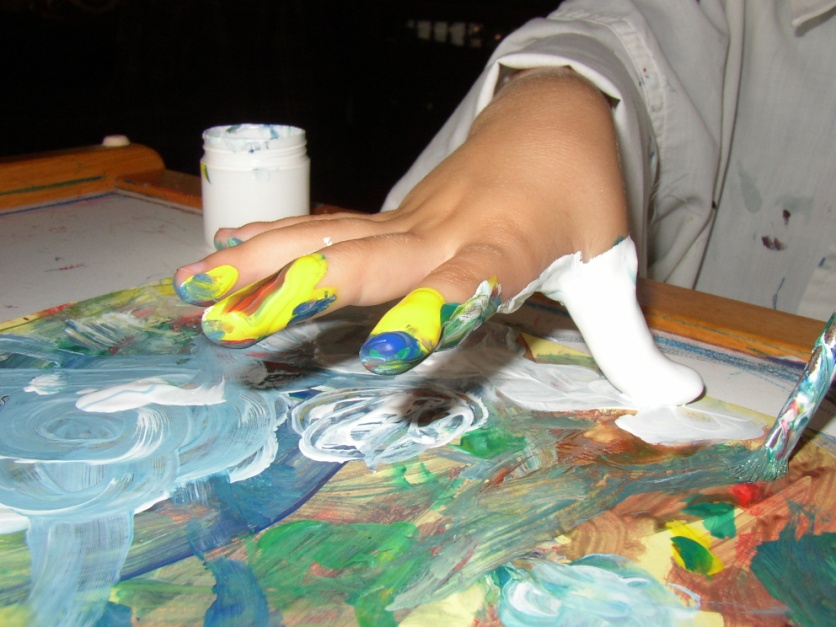 Перспективный  план  занятий  для детей 3-4 летПерспективный  план  занятий для детей 5-6 лет               Перспективный  план  занятий для детей 6-7 летМесяц Тема занятияПрограммное содержаниеПрограммное содержаниеСентябрь1.Путешествие по цветуПознакомить с чудесным свойством цвета преображать окружающий мир, с теплыми и холодными цветами.Познакомить с чудесным свойством цвета преображать окружающий мир, с теплыми и холодными цветами.Сентябрь2.Осенние волшебные цветочки (печатание листьями)Познакомить с техникой печатания листьями. Развивать цветовосприятие. Учить смешивать краски прямо на листьях или тампоном при печати. Познакомить с техникой печатания листьями. Развивать цветовосприятие. Учить смешивать краски прямо на листьях или тампоном при печати. Сентябрь3.Осенние чудесаУчить отражать особенности изображаемого предмета, используя нетрадиционные изобразительные техники. Развивать чувство композиции. Совершенствовать умение работать в различных техниках.Учить отражать особенности изображаемого предмета, используя нетрадиционные изобразительные техники. Развивать чувство композиции. Совершенствовать умение работать в различных техниках.Октябрь Волшебство  природы (рисование + аппликация)Развивать чувство прекрасного, умение передавать свои впечатления полученные ранее. Воспитывать самостоятельность в создании образа.Развивать чувство прекрасного, умение передавать свои впечатления полученные ранее. Воспитывать самостоятельность в создании образа.Октябрь5.Разноцветные морские животные (нетрадиционное рисование + аппликация)Вызвать интерес к рисованию, стремление передавать образ рыбки разными способами, добиваться выразительного образа. Закреплять умение пользоваться ножницами, трафаретами, клеем. Развивать аккуратность.Вызвать интерес к рисованию, стремление передавать образ рыбки разными способами, добиваться выразительного образа. Закреплять умение пользоваться ножницами, трафаретами, клеем. Развивать аккуратность.ОктябрьКак прекрасен мир природы (рисование + аппликация)Развивать воображение, творчество, учить передавать образ природы в рисунках, использовать различные способы.Развивать воображение, творчество, учить передавать образ природы в рисунках, использовать различные способы.ОктябрьВолшебная осьминожька (рисование ладошками)Развивать у детей чувство цвета, умение выполнять рисунок не только кистью, но и руками, пальцами. Развивать эстетическое восприятие.Развивать у детей чувство цвета, умение выполнять рисунок не только кистью, но и руками, пальцами. Развивать эстетическое восприятие.НоябрьВолшебный  чуда   лес (рисование + аппликация)Вызвать интерес к сказочному образу, развивать воображение. Учить наклеивать персонажей вырезанных из журналов.Вызвать интерес к сказочному образу, развивать воображение. Учить наклеивать персонажей вырезанных из журналов.НоябрьВолшебная разноцветная ручкаРазвивать самостоятельность, активность в поисках способов изображения сказочного образа.Развивать самостоятельность, активность в поисках способов изображения сказочного образа.НоябрьВеселый жучокРазвивать у детей воображение, интерес к результатам рисования, понимать рисунок, как средство передачи впечатлений.Развивать у детей воображение, интерес к результатам рисования, понимать рисунок, как средство передачи впечатлений.Ноябрь Зимняя сказка (рисование пальцами, печать по трафарету)Зимняя сказка (рисование пальцами, печать по трафарету)Упражнять в печати по трафарету. Закреплять умение рисовать деревья сангиной, рисовать пальчиками. Развивать чувство композиции.Упражнять в печати по трафарету. Закреплять умение рисовать деревья сангиной, рисовать пальчиками. Развивать чувство композиции.НоябрьСнегири на ветке (метод тычка)Снегири на ветке (метод тычка)Формировать у детей обобщенное представление о птицах. Пробуждать интерес детей к известным птицам. Расширять знания о перелетных птицах. Учить рисовать снегирей, используя метод тычка.Формировать у детей обобщенное представление о птицах. Пробуждать интерес детей к известным птицам. Расширять знания о перелетных птицах. Учить рисовать снегирей, используя метод тычка.Ноябрь Сказочная птица (экспериментирование с материалами)Сказочная птица (экспериментирование с материалами)Совершенствовать умения и навыки в свободном экспериментировании с материалами, необходимыми для работы в нетрадиционных техниках. Познакомить с райскими птицами. Совершенствовать умения и навыки в свободном экспериментировании с материалами, необходимыми для работы в нетрадиционных техниках. Познакомить с райскими птицами. ДекабрьЧто за чудо эти сказки (пятно, штрих, линия)Что за чудо эти сказки (пятно, штрих, линия)Продолжать учить использовать выразительные средства графики (пятно, штрих, линия). Учить продумывать расположение рисунка на лице. Закреплять умение пользоваться такими материалами как гуашь.Продолжать учить использовать выразительные средства графики (пятно, штрих, линия). Учить продумывать расположение рисунка на лице. Закреплять умение пользоваться такими материалами как гуашь.ДекабрьЖучок (рисование + аппликация)Жучок (рисование + аппликация)Учить создавать выразительный образ не только с помощью красок и кисти, но и с помощью аппликации.Учить создавать выразительный образ не только с помощью красок и кисти, но и с помощью аппликации.ДекабрьВолшебная синичкаВолшебная синичкаСовершенствовать умение делать отпечатки ладони и дорисовывать их до определенного образа. Развивать воображение и творчество.Совершенствовать умение делать отпечатки ладони и дорисовывать их до определенного образа. Развивать воображение и творчество.ДекабрьСнежинкаСнежинкаСовершенствовать умения детей в различных изобразительных техник. Развивать чувство композиции и ритма.Совершенствовать умения детей в различных изобразительных техник. Развивать чувство композиции и ритма.ДекабрьВолшебная зимняя сказка (рисование + аппликация)Волшебная зимняя сказка (рисование + аппликация)Развивать чувство прекрасного, желание создавать что-то нетрадиционное. Вызывать эмоциональное отношение к образу. Развивать умение самостоятельно располагать изображение на листе бумаги.Развивать чувство прекрасного, желание создавать что-то нетрадиционное. Вызывать эмоциональное отношение к образу. Развивать умение самостоятельно располагать изображение на листе бумаги.ЯнварьМой маленький добрый друг (техника тычка)Мой маленький добрый друг (техника тычка)Учить рисовать собак, расширять знания о домашних животных. Познакомить с техникой рисования тычком полусухой жесткой кистью. Учить имитировать шерсть животного, используя создаваемую тычком фактуру как средство выразительности. Учить наносить рисунок по всей поверхности бумаги.Учить рисовать собак, расширять знания о домашних животных. Познакомить с техникой рисования тычком полусухой жесткой кистью. Учить имитировать шерсть животного, используя создаваемую тычком фактуру как средство выразительности. Учить наносить рисунок по всей поверхности бумаги.ЯнварьВеселые снежные на зимних деревьях деревьяВеселые снежные на зимних деревьях деревьяУчить изображать цветущие деревья, строение дерева. Развивать эстетическое восприятие, любовь к природе, желание передавать ее красоту.Учить изображать цветущие деревья, строение дерева. Развивать эстетическое восприятие, любовь к природе, желание передавать ее красоту.Январь Цветные чудо ладошкиЦветные чудо ладошкиСовершенствовать умение делать отпечатки ладони и дорисовывать их до определенного образа. Закреплять умение продумывать расположение рисунка на листе. Развивать воображение и творчество.Совершенствовать умение делать отпечатки ладони и дорисовывать их до определенного образа. Закреплять умение продумывать расположение рисунка на листе. Развивать воображение и творчество.ЯнварьВолшебная чудо морская рыбкаВолшебная чудо морская рыбкаРазвивать воображение и творчество.Развивать воображение и творчество.ФевральНовогодняя елочкаНовогодняя елочкаРазвивать самостоятельность, активность в поисках способов изображения сказочного образа.Развивать самостоятельность, активность в поисках способов изображения сказочного образа.ФевральЯ в волшебном  лесуЯ в волшебном  лесуУчить создавать выразительный образ не только с помощью красок и кисти, но и с помощью аппликации.Учить создавать выразительный образ не только с помощью красок и кисти, но и с помощью аппликации.ФевральМорозные сказочные узорыМорозные сказочные узорыВызвать у детей желание передать в рисунке свои впечатления с помощью доступных средств выразительности. Развивать зрительное восприятие и творческое воображение. Продолжать учить детей использовать в работах нетрадиционный метод рисования - набрызг.Вызвать у детей желание передать в рисунке свои впечатления с помощью доступных средств выразительности. Развивать зрительное восприятие и творческое воображение. Продолжать учить детей использовать в работах нетрадиционный метод рисования - набрызг.ФевральКрасивые петушки для маленьких детейКрасивые петушки для маленьких детейсовершенствовать умение делать отпечатки ладони и дорисовывать их до определённого образа (петушок). Использовать краски, карандаши, фломастеры. Развивать воображение, чувство композиции.совершенствовать умение делать отпечатки ладони и дорисовывать их до определённого образа (петушок). Использовать краски, карандаши, фломастеры. Развивать воображение, чувство композиции.МартВесёлые животные у меня домаВесёлые животные у меня домазакрепить с детьми умение рисовать тычком поконтуру, развивать творческие способности, умение дополнять рисунок мелкими деталями.закрепить с детьми умение рисовать тычком поконтуру, развивать творческие способности, умение дополнять рисунок мелкими деталями.МартМоя сказкаМоя сказкаучить оформлять обложку для книги сказок, закреплять графические навыки и умения.учить оформлять обложку для книги сказок, закреплять графические навыки и умения.МартЗвёздное небо и его чудесаЗвёздное небо и его чудесаучить создавать образ звёздного неба, используя смешения красок, набрызг и печать по трафарету. Развивать цветовосприятие. Упражнять в рисовании с помощью данных техник.учить создавать образ звёздного неба, используя смешения красок, набрызг и печать по трафарету. Развивать цветовосприятие. Упражнять в рисовании с помощью данных техник.МартСказкаСказказакреплять умение продумывать содержание рисунка, показывать цветом «характер» планеты (подобрать нужные цвета и оттенки). Способ рисования - мятой бумагой. Рисование деревьев способом «саксаул.закреплять умение продумывать содержание рисунка, показывать цветом «характер» планеты (подобрать нужные цвета и оттенки). Способ рисования - мятой бумагой. Рисование деревьев способом «саксаул.МартПтицы прилетели веснойПтицы прилетели веснойзакреплять умение детей рисовать способом тычка, развивать воображение, чувство композиции. Совершенствовать навыки и умение при дополнении  рисунка.закреплять умение детей рисовать способом тычка, развивать воображение, чувство композиции. Совершенствовать навыки и умение при дополнении  рисунка.АпрельЦветы веснойЦветы веснойпреобразовывать геометрические фигуры в различные предметы, -развивать умение составлять несложную композицию, воспитывать желание порадовать подарком маму.преобразовывать геометрические фигуры в различные предметы, -развивать умение составлять несложную композицию, воспитывать желание порадовать подарком маму.АпрельВолшебный дождикВолшебный дождикпознакомить с техникой рисования свечой (волшебный дождик),-аккуратно закрашивать лист жидкой краской.-развивать творческое воображение,-воспитывать интерес к рисованию.познакомить с техникой рисования свечой (волшебный дождик),-аккуратно закрашивать лист жидкой краской.-развивать творческое воображение,-воспитывать интерес к рисованию.АпрельСосульки веснойСосульки веснойучить рисовать разные по длине и толщине сосульки, -передавать капель ритмичными мазками, -закреплять умение анализировать, -развивать речь и мышление, воспитывать позитивное отношение к окружающему миру.учить рисовать разные по длине и толщине сосульки, -передавать капель ритмичными мазками, -закреплять умение анализировать, -развивать речь и мышление, воспитывать позитивное отношение к окружающему миру.АпрельКолобок из сказкиКолобок из сказкизакреплять умение рисовать округлые предметы красками и аккуратно закрашивать их, -побуждать эмоционально откликаться на сказку, -воспитывать доброту.закреплять умение рисовать округлые предметы красками и аккуратно закрашивать их, -побуждать эмоционально откликаться на сказку, -воспитывать доброту.МайВесеннее чудоВесеннее чудоРазвивать воображение и творчество.Развивать воображение и творчество.МайВоздушные цветные  шарикиВоздушные цветные  шарикиРазвивать воображение, творчество, учить передавать образ природы в рисунках, использовать различные способы.Развивать воображение, творчество, учить передавать образ природы в рисунках, использовать различные способы.МайМой  сказочный цветочекМой  сказочный цветочекзакреплять умение рисовать цветок способом примакивания,  -проводить кистью линии в различных сочетаниях, -развивать чувство цвета, -воспитывать любовь к природе.закреплять умение рисовать цветок способом примакивания,  -проводить кистью линии в различных сочетаниях, -развивать чувство цвета, -воспитывать любовь к природе.МайЛетнее небо и его красотыЛетнее небо и его красотыПродолжать знакомить детей со свойствами акварели (прозрачные, любят воду), техникой рисования по-мокрому, знакомить с новыми оттенками, развивать творческое воображение, воспитывать интерес и положительное отношение к рисованию.Продолжать знакомить детей со свойствами акварели (прозрачные, любят воду), техникой рисования по-мокрому, знакомить с новыми оттенками, развивать творческое воображение, воспитывать интерес и положительное отношение к рисованию.МайМячики для неваляшек летомМячики для неваляшек летомЗакреплять рисование округлых форм слитным движением кисти. Продолжать учить правильно,  держать кисть, по окончании работы промывать кисть в воде и сушить её о салфетку. Закреплять знание основных цветов (красный, синий, жёлтый, зелёный). Воспитывать у детей доброе отношение к игрушкам, желание нарисовать для них мячики.Закреплять рисование округлых форм слитным движением кисти. Продолжать учить правильно,  держать кисть, по окончании работы промывать кисть в воде и сушить её о салфетку. Закреплять знание основных цветов (красный, синий, жёлтый, зелёный). Воспитывать у детей доброе отношение к игрушкам, желание нарисовать для них мячики.Месяц Тема занятияПрограммное содержаниеСентябрьОсенние пейзажи (рисование по сырому)Учить отражать особенности изображаемого предмета, используя различные нетрадиционные изобразительные техники. Развивать чувство композиции, совершенствовать умение работать в разных техниках.СентябрьВолшебные листочкиПознакомить с техникой печатания листьями. Развивать световосприятиеУчить смешивать краски прямо на листьях или тампоном при печати.СентябрьВ нашем саду листопадУчить детей рисовать кисточкой способом «примакивания», меняя цвет краски, закреплять умение правильно держать кисть, набирать краску на ворс, промывать кисть. развивать умение различать и называть цвета.ОктябрьПушистые животные (тычок жесткой кистью)Совершенствовать умение детей в различных изобразительных техниках. Учить, наиболее выразительно, отображать в рисунке облик животных. Развивать чувство композиции.ОктябрьФруктовая мозаика (восковые мелки, акварель)Продолжать учить составлять натюрморт из фруктов, определять форму, величину, цвет и расположение различных частей, отображать эти признаки в рисунке. Упражнять в аккуратном закрашивании изображений фруктов восковыми мелками, создании созвучного тона с помощью акварели.ОктябрьКошка и котятаЗакреплять знания о внешнем виде животного. Учить всматриваться в особенности движения, шерстки, выражения глаз и др. Воспитывать доброе отношение к животным. Учить строить композицию, используя различные материалы для создания выразительности образа.ОктябрьВ подводном мире (рисование ладошкой, восков. мелками и акварелью)Совершенствовать умение в нетрадиционной изобразительной технике (восковые мелки + акварель, отпечатки ладоней). Учить превращать отпечатки ладоней в рыб и медуз, рисовать различные водоросли. Развивать воображение, чувство композиции.НоябрьЗимние узоры (граттаж)Познакомить с нетрадиционной изобразительной техникой черно-белого граттажа. Упражнять в использовании таких средств выразительности, как линия, штрих.НоябрьЗимний лес (тычкование)Закрепить умение рисовать деревья. Развивать чувство композиции.НоябрьХвойный лесучить детей рисовать предметы, состоящие из сочетания линий, создавать композицию, развивать воображение, воспитывать любовь к живой природе.НоябрьПревращение ладошкиСовершенствовать умение делать отпечатки ладони и дорисовать их до определенного образа. Развивать воображение, творчество.НоябрьПортрет мамыПродолжать знакомить детей с жанром портрета. Закреплять умение изображать лицо человека, пользуясь различными приемами рисования сангиной, графически выразительными средствами. Развивать чувство композиции.ДекабрьСнежинкипознакомить с техникой рисования восковыми мелками, закреплять умение аккуратно закрашивать лист акварелью, воспитывать эстетическое восприятие.ДекабрьСказочный пингвинРазвивать у детей воображение, интерес к результатам рисования, понимать рисунок, как средство передачи впечатлений.ДекабрьВолшебные краскиПродолжать знакомить детей со свойствами акварели (прозрачные, любят воду), техникой рисования по-мокрому, знакомить с новыми оттенками, развивать творческое воображение, воспитывать интерес и положительное отношение к рисованию.ДекабрьЗимняя сказкаЗакреплять умение рисовать предметы округлой формы, прямые и волнистые линии, -развивать воображение, память, ДекабрьЗайчикпродолжать учить детей делать тычки жесткой полусухой кистью внутри контура, -развивать умение слушать потешку и имитировать движения зайца по ходу текста, -воспитывать любовь к родной природе.ЯнварьМои любимые рыбки (восковые мелки, акварель)Познакомить с техникой сочетания восковых мелков и акварели. Учить тонировать лист акварелью разного цвета. Развивать цветоведение.ЯнварьПтицы волшебного садаПродолжать закреплять знания детей о дымковской росписи. Развивать цветовое восприятие, чувство ритма.ЯнварьНатюрморт Закреплять умение составлять натюрморт, анализировать его составляющие и их расположение. Упражнять в рисовании ватными палочками. Развивать чувство композиции.ЯнварьРазные-разные голубые,  красные, синие, зеленые воздушные шары)закреплять умение рисовать предметы округлой формы, прямые и волнистые линии, -развивать воображение, память,-создать праздничное настроениеФевральБабочки (монотипия)Познакомить с техникой монотипии. Познакомить с симметрией. Развивать пространственное мышление.ФевральВолшебные цветы Закреплять умение рисовать необычные цветы, используя разные приемы работы пастелью. Развивать воображение, чувство ритма, световосприятие.ФевральТеория «знакомства с технологией батиком»Технология батика. Учить детей правильно наносить, акриловую краску на свою работы, учить правильно, сочетать цветовую гамму.ФевральПодарок для папыСовершенствовать умения и навыки в свободном экспериментировании с материалами, необходимыми для работы в нетрадиционных изобразительных техниках. Закреплять умение выбирать самостоятельно технику и цвет.МартКосмический сон.Создание космических пейзажей, образа звездного неба, используя смешения красок и набрызг.МартПортрет мамыПродолжить с жанром изобразительного искусства – портретом  передача особенностей внешнего вида, настроения характера,  конкретного человека мамы, используя  для реализации замысла восковые мелки.МартКакого цвета веснаАктивизировать технические навыки работы с гуашью и акварелью, используя нетрадиционные приемы в рисованииМартПутешествие в подводное царствзакрепить с детьми умение рисовать тычком поконтуру, развивать творческие способности, умение дополнять рисунок мелкими деталями.МартЗолотая рыбкаЗнакомство с нетрадиционной техникой рисования – воздухом через трубочку (растения на морском дне). Закреплять умение размазывать пластилин по поверхности деталей, начиная с контура. Для украшения рыбьей чешуи предложить использовать ракушки.  Развивать творческие способности.АпрельРоза для мамыЦель: Заинтересовать детей выполнением оригинальной аппликации в подарок маме. Побуждать проявлять больше самостоятельности при подборе цветов салфеток, добавлять свои детали к уже имеющейся розе (сердечко, имя мамы и т. д.). Развивать мелкую моторику рук.АпрельСказочная птицаОсвоение техники симметричного, силуэтного вырезывания, используя разнообразные способы прикрепления материала на фон, для получения объемной аппликации.АпрельМы рисуем мореУпражнять детей технике рисования ладошкой, пальцем, тычком. Обогатить творческий опыт путем совмещения нескольких средств изображения моря и его обитателей.  Развивать воображение, желание создать композиции, дополнить ее деталями.  Способствовать возникновению у детей чувства радости от полученного результата. Воспитывать целеустремленность, самостоятельность.АпрельСеверное сияниеВоплощение творческого замысла посредствам выполнения работы в нетрадиционной технике.МайЗвездное небоОбучение детей нетрадиционной технике рисования.МайВолшебный цветокСамостоятельный выбор рисунка. копировальной бумаги. Учить работать аккуратно, соблюдать порядок на рабочемМайБабочка красавицаРазвивать художественный вкус, фантазию и воображение.  Развивать координацию движений и мелкую моторику рук.МайРазноцветные матрёшки Знакомство с русской матрёшкой, как видом декоративно-прикладного творчества.МайОдуванчик вдруг расцвёлРасширять знания о временах года, развивать эстетическое восприятие.МесяцТема занятияПрограммное содержаниеСентябрьПутешествие в золотистый лесПознакомить с чудесным свойством цвета преображать окружающий мир, с теплыми и холодными цветами.СентябрьОсенние разноцветные листья (печатание листьями)Познакомить с техникой печатания листьями. Развивать цветовосприятие. Учить смешивать краски прямо на листьях или тампоном при печати.СентябрьОсенние превращение лесаУчить отражать особенности изображаемого предмета, используя нетрадиционные изобразительные техники. Развивать чувство композиции. Совершенствовать умение работать в различных техниках.ОктябрьДерево колдуньи (рисование + аппликация)Развивать чувство прекрасного, умение передавать свои впечатления полученные ранее. Воспитывать самостоятельность в создании образа.ОктябрьМорские рыбки (нетрадиционное рисование + аппликация)Вызвать интерес к рисованию, стремление передавать образ рыбки разными способами, добиваться выразительного образа. Закреплять умение пользоваться ножницами, трафаретами, клеем. Развивать аккуратность.ОктябрьКак прекрасен этот мир (рисование + аппликация)Развивать воображение, творчество, учить передавать образ природы в рисунках, использовать различные способы.ОктябрьМорское животное (рисование ладошками)Развивать у детей чувство цвета, умение выполнять рисунок не только кистью, но и руками, пальцами. Развивать эстетическое восприятие.НоябрьВолшебный лес (рисование + аппликация)Вызвать интерес к сказочному образу, развивать воображение. Учить наклеивать персонажей вырезанных из журналов.НоябрьНевиданный зверьРазвивать самостоятельность, активность в поисках способов изображения сказочного образа.НоябрьВеселый лужокРазвивать у детей воображение, интерес к результатам рисования, понимать рисунок, как средство передачи впечатлений.НоябрьЗимняя сказка (рисование пальцами, печать по трафарету)Упражнять в печати по трафарету. Закреплять умение рисовать деревья сангиной, рисовать пальчиками. Развивать чувство композиции.НоябрьСнегири на ветке (метод тычка)Формировать у детей обобщенное представление о птицах. Пробуждать интерес детей к известным птицам. Расширять знания о перелетных птицах. Учить рисовать снегирей, используя метод тычка.ДекабрьСказочная птица (эксперименти-рование с материалами)Совершенствовать умения и навыки в свободном экспериментировании с материалами, необходимыми для работы в нетрадиционных техниках. Познакомить с райскими птицами.ДекабрьНародные сказки (пятно, штрих, линия)Продолжать учить использовать выразительные средства графики (пятно, штрих, линия). Учить продумывать расположение рисунка на лице. Закреплять умение пользоваться такими материалами как гуашь.ДекабрьБабочки (рисование + аппликация)Учить создавать выразительный образ не только с помощью красок и кисти, но и с помощью аппликации.ДекабрьПревращение снежинкиСовершенствовать умение делать отпечатки ладони и дорисовывать их до определенного образа. Развивать воображение и творчество.ДекабрьПодарок для бабушкиСовершенствовать умения детей в различных изобразительных техник. Развивать чувство композиции и ритма.ЯнварьКосмический коллаж (рисование + аппликация)Развивать чувство прекрасного, желание создавать что-то нетрадиционное. Вызывать эмоциональное отношение к образу. Развивать умение самостоятельно располагать изображение на листе бумаги.ЯнварьМой маленький друг (техника тычка)Учить рисовать собак, расширять знания о домашних животных. Познакомить с техникой рисования тычком полусухой жесткой кистью. Учить имитировать шерсть животного, используя создаваемую тычком фактуру как средство выразительности. Учить наносить рисунок по всей поверхности бумаги.ЯнварьЗимний лесУчить изображать цветущие деревья, строение дерева. Развивать эстетическое восприятие, любовь к природе, желание передавать ее красоту.ЯнварьТехника «Фроттаж» (затирание)«Зимняя картина»Знакомство детей с техникой затиранияРазвивать эстетическое восприятиеФевральТехника «Влажным по влажному» «Цветы»Познакомить детей с новой для них техникойУпражнять детей в рисовании краскамиФевральТехника процарапывания «Аквариум»Познакомить детей с техникой процарапыванияУпражнять детей в рисовании восковыми мелкамиФевральТехника восковой вытяжки «Яркие лучи»Познакомить детей с техникой восковой вытяжкиРазвитие воображенияФевральРисование пальчиками и ладошками«Жар-птица»Продолжить знакомить детей с данной техникойРазвивать чувство удовлетворения от создания рисунковМартШтриховка восковыми мелками«Мыльные пузыри»Знакомство детей с ещё одной техникойРазвивать образное представление, воображениеМартТехника процарапывания«Весенний пейзаж»Учить воплощать задуманный замыселРазвитие воображенияМартТехника проступания«Зеленая елочка»Совершенствовать умение работать в данной техникеУчить воплощать задуманный замыселМарт«Лебеди»Учить рисовать лебедя, используя знакомые элементы: круг, овал, линиюСовершенствовать технические приемы рисования карандашомМартТайнопись «Снежинки»Упражнять детей в рисовании восковыми мелкамиРазвитие воображенияАпрель«Животные жарких стран»Познакомить детей с изображениями животных жарких стран, способами их рисования простым карандашомАпрельРисование пальчиками«Красивые бабочки»Совершенствовать умение работать в данной техникеУчить передавать симметричный узор на крыльях бабочкиРазвивать творческое воображениеАпрель«Рыбки в аквариуме»Учить детей рисовать акварелью, используя при этом трафарет и губкуУчить воплощать задуманный замыселАпрель«Домашние птицы»Упражнять детей в рисовании простым и цветными карандашамиРазвивать умение сочетать в рисунке разные цветаМайРисование пальчиками«Смешные рожицы»Совершенствовать умение работать в данной техникеРазвивать воображениеМайТочечное рисование«Мимозы маме к праздникуУпражнять детей в рисовании красками, испозуя ватные палочкиРазвивать чувство ритма, цветаМай«Ноготки»Развивать у детей умение создавать композицию из цветовРазвивать чувство ритма, цветаСовершенствовать технические приемы рисования кистьюМайРисование пальчиками«Шмели над лугом»Закреплять знания детей о полезных насекомыхСовершенствовать умение рисовать собственными пальчиками и кончиком кистиМай«Яблоневая ветка в цвету»Закреплять навыки работы с печаткой, умение работать концом кистиСовершенствовать композиционные умения